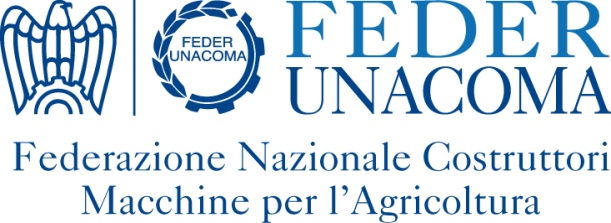 SERVIZIO MARKETING E SVILUPPO ASSOCIATIVONuove Aziende associate                                                              (luglio 2019)ACMA Srl60010 OSTRA VETERE AN - Via Cona, 43  - Tel. 071.965.948 E-mail: info@acma-ausonia.it  - http://www.acma-ausonia.it Falciatrici rotative per trattrici - Ranghinatori - Seminatrici a righe - Spandiconcime per concimi solidi - Trinciasarmenti - Trinciastocchi - Voltafieno e spandifieno - Erpici rotativiTractor-drawn rotary mowers - Side delivery rakes - Drills - Solid fertilizer distributors - Rotary pruning crushers - Rotary stalk crushers - Hay tedders  and swhat  areators - Rotary harrowsAssociazione di Appartenenza: ASSOMAO (Macchine per la raccolta - Macchine per la semina trapianto e concimazione - Macchine per la lavorazione del terreno) NOYFAR Srl46029 SUZZARA MN - S.S.Cisa 62, 38/c - Tel. 0376.520.189 E-mail: info@noyfar.it - manager1@noyfar.it - http://www.noyfar.itCilindri oleodinamici Hydraulic cylindersAssociazione di appartenenza: COMACOMP